«Бастауыш сыныпты оқыту»  мұғалімінің іс-әрекетті зерттеу туралы рефлексивтік есебі                                            «Адам байлығының ең тамашасы - бiлiм.                                         Барлығы соған ұмтылады, бiрақ ол өзi келмейдi».                                                                                         Әбу - Райхан әл – Бируни 	Бағдарламадағы  сындарлы оқыту теориясы арқылы оқушыларымыздың жан дүниесін жақсы түсіну қажет екенін нақты айқындадым. Жаңартырылған білімде жаңа әдіс-тәсілдерді  мұғалімдердің сабақтарда  күзетіп, оқушылардың сабақ барысындағы белсенділігіне қарап, менде неліктен сондай жаңартырылған сабақ өтпейін ?-деген ой мені ойландырды. Мұғалімдердің жаңартырылған білім «Lesson Studu»  оқу бағдарламасын үйрену арқылы өз білімінді  жоғары көтеруге  ат салдым. Бұл жаңа жаңартырылған оқытудағы  яғны «Lesson Studu»  оқу бағдарламасындағы әр түрлі жаңа әдістерді қолдағанда, оқушыларда сабаққа болған қызығушылығы артып, осымен бірге өз қабилетін қандай дамығанын ашып берумен бірге өзін-өзі бағалау және бағалардың жиіндісіна қарап, сабақты қандай меңгергендігі байқап отырады. Оқушы дәстүрлі  сабақ кезінде, «Неліктен мұғалім маған осы бағаны қойды»? - деген  ой қозғау әр бір оқушы ойлануы  мүмкін. Сол себебтен, жаңартырылған білімдегі сабақта оқушы мұғалімнің қойған  бағасына емес, өз –біліміне сай өз қабилетінің дамуына   байланысты бағасынан қанағаттанады.   Мен жаңартырылған  білімді  сабақты қолдауға негізделіп, бастауыш             3-сыныбында  «Өзін-өзі тану» пәнінде 7 модульды тізбектелген сабақтарда  қолдауды  өз алдыма мақсат қылып, сабақ өтуде жаңа әдіс-тәсілдерді пайдалануды  жоспарладым.    7 модульды қолдаудағы жаңа тәсілдер арасында бастауыш сыныпты оқыту үшін өте керекті болған АҚТ дан пайдалану, және СТО оқушылардың сабақты қандай меңгергендеріне, өзін – өзі реттеуді үйретеді. Сол себептен, «Ақпараттық коммуникациялық технологиялар (АКТ)дан пайдалану арқалы, сабақтар кезінде оқушыларды «Сын тұрғысынан ойлау» (СТО) ны  ұйрету» тақырыбын таңдадым. Қазіргі таңда, білімді жаңа технологиялармен қалыптастыра отырып, оқыту жаңартырылған білім арқылы « Ақпараттық коммуникациялық технологиялар»  (АКТ) қолдау, барлық  оқушыларымздың жан дүниесін жақсы түсіну қажет екенін нақты айқындадым. Оқушыларға көрсету, түзету, оқытуды бағалау сияқты әдіс - тәсілдердің көмегімен білім беруде жаңаша идеяларды ұсынамын деп ойладым. . Сабақ барысында топқа, жұпқа бөлу,  Акт ден тиімді  пайдалана отырып, «Сын тұрғысынан ойлау» (СТО) әдісін қолдап, тапсырма беру, қажетті материалдармен қамтамасыз ету, алған білімдерін іс жүзінде пайдалануға итермелеу, ынтымақтастыру,  смайлк арқалы  бағалау әдістерін пайдалана отырып жүргіземін. Оқу арқылы сын тұрғысынан ойлауды дамыту (Л.Джинка Стил, С.Куртик Мередит, Чарльз Тэмпл). Ғылымға еңгізген.Филлердің «Бойыңда білімің бар екен, одан басқаларда өз шырақтарын жағып алардай жағдай туғыз.» – деген қағидалары қазіргі уақытта да маңызды болып отыр.  Тізбектелген сабақтар топтамасының жүзеге асырылуын талдау, оқыту және оқу тәжірибесіне өзгеріс енгізу тиімділігі және  басқару туралы айтатын болсам, орта мерзімді сабақ жоспар құру үшін күнтізбелік жоспарды 3 сыныпқа арналған  оқулық  “Өзін-өзі тану” пәнінен,  курстағы «Мұғалімге арналған нұсқаулықты», оқудағы жазған лекциямдан алып жаздым.«Туған жер ғажаптары» тақырыбындағы өткен сабағымда оқушылар арасында қарым -қатынасты, бір-біріне  болған құрметін арттыру,  жақсы көзқарасын қалыптастыру  мақсатында   өздерінің жылы тілектерін  білдіру арқылы психологиялық ахуал қалыптастырамын. Тізбектелген сабақтар топтамасының,  дәстүрлі сабағымнан өзгешелігі, ең алдымен сыныпта жағымды ахуал  қалыптастырып, әр түрлі әдістер  арқылы екі  топқа бөлдім.  Топқа бөлудегі мақсатым, оқушыларды топта ынтымақтық орнату, бір бірін колдау және   “Мейірімділікке бағыттау арқалы, сүйіспеншілігін арттыру ” болатын. Топтық жұмыста бір- бірімен ой алмаса отырып, құнды идеяларды байқадым.  Мақсатым балаларды, бір-бірлеріне болған мейірімділігін арттыру.Мен оқушыларға «Миға шабуыл», «Білгенге маржан», «Кім жілдам» әдістері  арқылы сабақты түрлендіре отырып, оқушылардың білімін пысықтау мақсатында  сұрақтар қоюды жоспарладым. Жаңа сабақтардың тақырыбын  ДЖИГСО әдісін пайдаланып, топта талқылату,"Топтастыру" әдісі бойынша постерге  түсіре отырып ашуға мүмкіндік бермеуді ойластырдым.Оқыту үшін бағалауда оқушыларды «Смайлик» тер арқылы  жүзеге асыруды жоспарлап отырмын. Жалпы сабақтарымда АКТден коргендерін меңгеру арқалы өзін-өзі реттеуге  үйрету, сын тұрғысынан ойлау, бағдарламаның әдіс -тәсілдерін пайдаланумен бірге  тапсырмаларды орындауда және сабақты пысықтауда жөн көрдім. Оқушылардың сөйлеу мәдениетін қалыптастыру, сұрақты дұрыс қоюға, сұраққа толық жауап беруге үйрету үшін топтағы оқушыларды сұрақ – жауап арқалы жұмыс жасата отырып, сабақ соңында оқушылардың сабақтан алған әсерін,ойларын, ұсыныстарын білу үшін олардан кері байланыс алуды жоспарладым. Бастауыш сыныпта білім сапасын жоғарылату мақсатымда ақпараттық - коммуникациялық технологиялар біздің елімізде де жоғары қарқынмен дамып келеді. Білім беруде жаңа технологиялық әдістермен қатар жаңа ақпараттық технологияларды да қолдануды  мүмкін . Ақпараттық қоғамның негізгі талабы – оқушыларға ақпараттық білім негіздерін беру, логикалық – құрылымдық ойлау қабілеттерін дамыту, ақпараттық технологияны өзіндік даму мен оны іске асыру құралы ретінде пайдалану дағдыларын қалыптастырып, ақпараттық қоғамға бейімдеу.Сын тұрғысынан ойлау технолгиясы қазіргі таңда жас ұрпақты тәрбиелеу мен оқытудағы ең қажет ететін әдістеме. Сын тұрғысынан ойлау мен оқыту бағдарламасы үш  негізгі құрылымнан тұрады. Сын тұрғысынан ойлау технологиясын сабақтарда қолдана отырып сабақ жоғары деңгейде өтетініне көз жеткізуе болады. Сол  үшін СТО технологисының «Өзін - өзі тану» 3 сыныпта күнтізбелік сабақ жоспарында стратегияларын тиімді қолдану қажет деп ойладым. Менің  әр сабағымдағы АКТ дан тиімді пайдалана отырып, оқушылардың көңіл күйін көтеру және сабаққа қызығушылық арттыру , топқа  болу арқалы жарыс өткезу, сабаққа қызығушылық арттыру мақсатында жаңа оқытудағы тәсілдерге негізделген оқу процесынде  7 модельден тиімді пайдалану арқылы оқушылар сабаққа болған ынталтандыру күшейді және жоғары нәтіже көрсетті.1 – сабақ. Менің жұмысымда « Lession Studu»  іс - әрекетімде  зерттеуді жөн көрдім. Және 08.04.2017 жыл « Өзін - өзі тану» сабағында қолдау арқалы дәстурлі сабақпен жаңартырылған сабақтың айырмашылығын түсінуге, білуге әрекет жасау арқалы өз сабағымда қолдадым.  Күнтізбеліктегі  « Өзін - өзі тану »пәні тақырыбым: «Туған жер ғажаптары» . Тақырыпдағы сабақтың негізделген оқу мақсатым: Балалардың  «Отан», «Туған жер» құндылықтары туралы түсініктерін кеңейту.Оқушыларды жаңа сабаққа дайындау кезінде таныстыра отырып  тазалық, тәртіпті сақтау, бір бірін тыңдау   оқушы ережесімен таныстырдым.Сабақтың ұйымдастыру кезеңінде оқушылармен бірге шеңбер құрып, жақсы тілек білдіріп көңіл - күйін көтеру және өзімде оқушыларға жақсы тілек айтып, 1-2 деп «Топтастыру» әдісін қолдап, санау арқылы  топқа бөлдым. Оқушылар өз топтарына  барып орналасқаннан соң, жаңа сабақтың мақсатыны және ұпайлар саны смайлктер саны мен есептелетіні туралы  түсініктеме бердім. 1-3 смайлк        3 ұпай 4-7 смайлк        4 ұпай 8-12 смайлк     5 ұпай Себебі, бастауыш сыныпта, оқушылар тек смайлк жийнау, бас жүлдеге ынталады, және смайлк жинау үшін, бар қабилетін іске асырады. Оқушыларға жаңа сабақ бойынша « Отан » туралы мәлімет бердім. АКТ дан пайдалана отырып «Туған жер ғажаптары» тақырыбында бейне көрсеттім және Қазақстан Республикасының рәміздерін көрнектілігі ретінде қолдадым. Оқушылар бейне арқылы  көргендерін  «Сын турғысынан ойлау» әдісі арқылы әр бір топтағы оқушы «Ми шабу » әдісі арқылы ақ қағазға жазуға тапсырма  бердім. Бұл тәсілді қолдаудан  мақсат,  оқушылардың есте сақтау қабілеттерін қай оқушыда қалай  дамығанын білу еді. Оқушыларға білімдерін жетілдірі үшін « Отан» туралы сұрақтар қойдым. Отанымыз Қазазақстан Республикасы туралы не білесіз-? деген « Сұрақ-жауап» әдісін қолдап сұрақ қойдім. Себебі, кей бір оқушыларда тек сөйлеу қабілеті дамығанымен, кей бір оқушыларда шығармашылық қабилеттері нашар  болады. Мысалы: айтатын болсам, оқушы Рахматулло, сөзге шешендігімен, өз ойын  топтағы  ұжымына  жеткізумен бірге, топта бірлестік жүргізгендігіне қарап, жан-жақты білімімен оқушылар арасында, топда өз белсенділігін танытып, барлық сұрақтарға нақты жауап беріп отырды. Оқушылардың көріп білгендерін ақ қағазға қарай «Кім жылдам» әдісін қолдандым және топ көшбасшысын таңдадым. Әр екі топ өз жазғанын топ бойынша оқыды. Сабақ барысында,  «Отан » туралы оқушыларда түсініктеме алғаннан соң, постер арқылы қорғауды ұсынып, 1-тапсырманы бердім.  Себебі , « Білгенге маржан » әдісі, оқушылардың кей бірлерінің шығармашылық қабілеттерін білу, әсіресе, оқушылар өз ойларын постер арқалы сын  тұрғысынан ойлағанын, бейнелеу өнерін қалыптастыру еді. Оқушылардың АКТ ден көрген бейнесінде, оқушыларда қызығушылық оянып , топтық ынтымастық күшейіп барды.  Шығармашылық жағынан жақсы меңгерген Самура өз ойімен топтық іс-әрекетінде белсенділігін көрсетті. «Өзін – өзі » сабағындағы «Отан туралы» топ бойынша оқушылардың  АКТ тиімді пайдаланып, өз шығармасында тақтаға барлық оқушылар шығып постерде не сурет салынғаныны айтып, өз ойларымен жеткізді және қорғады. Оқуы төмен болған Юлдашев Нодир, достарының көмегімен постерды қорғады. Бұл жерде әр бір оқушы СТО арқалы  «Отан туралы» не білгендерін «Отанды қоғау нағыз азаматтық бұрш»ты  ақтау керек, деген өз ойларымен жеткізді. Сабақ барысында, оқушыларға кішкентай үзіліс жасап, барлық оқушылармен бірге сергіту сәтінде жаттығулар орындалды . Менің сабағымдағы іс-тәжрібемдегі дәстурлі  сабақта жаңартырылған сабақтан айырмашылығы  оқушылар арасында жұптық жұмыс, топтық жұмыс сабақ барысында нәтіжесін байқап отырдым. Дәлілдей айтатын болсам: Жаңартырылған сабағымда оқушылардың білім деңгейіне қарап, тапсырмалар беріп отырдым. Себебі, әр оқушының бойында осы пәнге қызығушылығын, алған білімін қандай меңгергендігін,  қосымша сөз білімі қай дәрежеде білгендігіне  қарап смайлктер жиінап өз білімін тексіріп отырды. Сабақтың  қорытындысында,  оқушылар сабақтың  «Отан» туралы айтқан  сойлемдерін дәлелдей отырып, постер қорғады, сойлем қурастырғандары ушін әр оқушыга сабақ барысында смайлк берілді. Смайлктердың саңына қарап, әр бір топ оқушылары қанша ұпай алғандығы айтылып өтілді. Сабақ  соңыңда үйге тапсырма:  «Отан туралы» мақал - мәтел жаттап келу, және үй тапсырмаларын орындап келу айтылды. Сабақта, оқушылардың әр берген жауаптарына байланысты смайлктер жиынағы есептелді, және сабақта жақсы смайлк жинаған оқушылар мадақталды.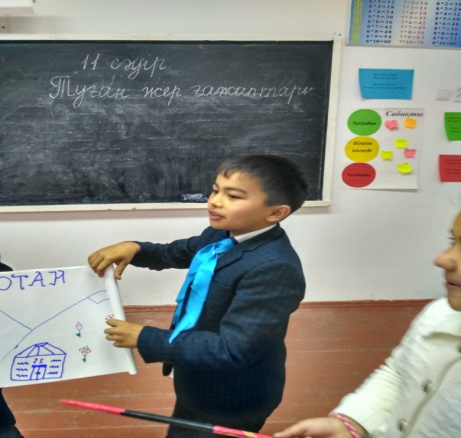 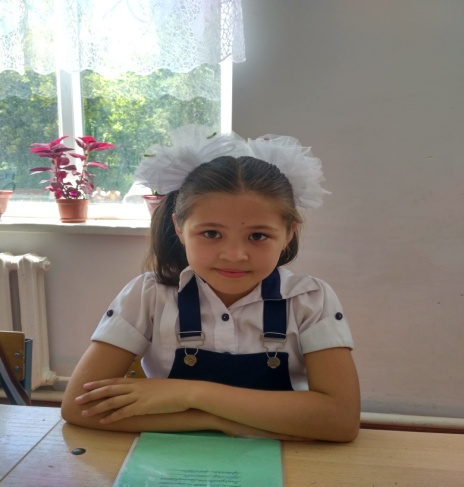 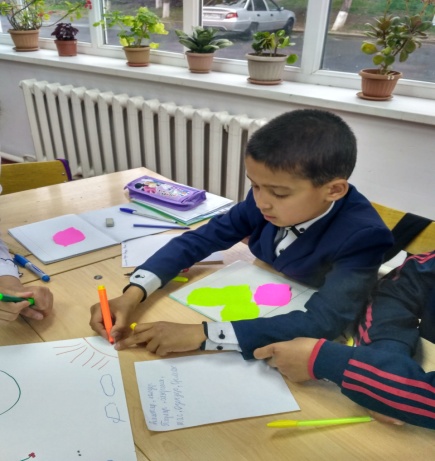             А                                                   В                                     СМен келесі сабағымда бұл сабақтанда жақсы сабақ өтуым керектігін  алдыма мақсат қылып қойдым. Неліктен ?- деганде,  өткен дәстурлы сабақ  оқушылардың сабақ  барысында қалыптасып қалғандыгын  сабақ кезінде байқап қалдым. Және, келесі сабақ жоспарымда осы қәтеліктерді жойамын деген ой,  жаңа тақырыпты ашу үшін жол берді72-сабақ.  «Өзін-өзі тану»  11. 04.2017 жыл « Өзін-өзі тану» сабағында зерттеу мақсатымда жалғастырдым.Сабақтың тақырыбым: «Туған жер ғажаптары» жалғастыру сабағы болып, осы сабаққа негізделген оқу мақсат қойдым:Сабақ мақсаты: оқушыларды туған жерді сүйуге, қадырлеуге үйрете отырып, әсімдікке тәрбіелеу.1-3 смайлк    3 ұпай4-6 смайлк     4 ұпай7-12 смайлік   5 ұпай Сабақтың ұйымдастыру кезеңіңде оқушылар мен шеңбер құрып, әрбір оқышы жақсы тілек айтты. Оқушылар бір екі деп  санау « Топтастыру » әдісі арқылы екі  топқа бөлінді. Мен «Оқушы ережесін» айтып өттім. Ережеде,  тазалық, талап, тыныштық сақтау және тәртіп қағидалары жазылған  ереженің  мақсатын  оқушыларға түсіндіріп бердім. 1.Үй тапсырмасына  қалай  дайындалғанын  білу үшін, оқушылардан « Ыстық орындық » әдісін қолдауды жөн көріп, тапсырманы сұрадым. Себебі, сабақты жақсы түсінген оқушы, бойындағы жауапкершілік сезімін байқап отырады.  Үй тапсырмасына дұрыс, СТО арқалы толығымен талқылап,  мақалды  нақты орындап айтып берген оқушыларға  смайлк бердім.  Үй  тапсырмасын жақсы орындаған оқушы өткен тақырыпты жақсы меңгерген болады деп ойлаймын, және үй тапсырмасыны орындаған оқушыларды мақтадым. 2. Сабақтың жаңа : «Туған жер ғажаптары» жалғастыру тақырыбында, оқулыңдағы «АКТ» ден пайдаланып,  «Алатау» тақырыбында бейне  көрсетіліп, «Отан»туралы айтып  түсіндірілді . Бұл кезде, оқушылар тақырыпқа байланысты өз ойларын» «Сын тұрғысынан ойлау » әдісі арқылы оқулықтан оқығандарын «Ми шабу әдісі» арқылы қағазға түсірді. Соң қорытынды есебінде қосымша «Алатау туралы АКТ дан пайдалана отырып «Тұған жерім» туралы және Алатау туралы көріп білгендерін оқушыларға айтып берді. Әр екі топ бойынша көп сөз жазған оқушыларды таңдап, топ көшбасшы етіп сайладым. Неліктен ?-дегенде  оқушының сабақтағы белсенділігін анық байқау мүмкін еді.  Сабақта Рахматулло  өз ойын  ашық  жеткізуге тырысып,  достарының көмегінсіз, басқа оушылар арасында дарындылығы байқалып тұрды.  Оқушыларға  әр сұрақтарға және жауаптарына  қарап смайлк беріп отырдым. АКТ ден  сабақ барысында пайдаланғанымның  себебі, құлақпен есітіген  емес, көзімен көрген оқушы нақты бір шешім қабылдай отырып,  СТО қабилеті дамыуға ықпал жасайды. Топта іс-әрекет жасаған кезде Самира  топта өз ойын жеткізуде біраз қиыншылыққа тап болды. Себебі, Самира АКТ ден пайдалана  бейнедегін көріп отырып, есте сақтау  қабилеті өз әсеріні қалдырып қойды Самираның өз ойын жеткізуде  кедергі болды.    Топта  оқушылар ақпаратты талдап, жаңа тақырыптың мағынасын  ашып берген жағдайда Самира  топтық жұмыста белсенділік таныта бастады. 2-тапсырмада оқушының  смайлк  жиініна қарап, көшбасшы  тағайындадым.  Топ көшбасшыларға 2 түрлі,  үй және жапырақ смайлк бердім. 1 топ үй-смайлгін тандай отырып, СТО арқалы  үй суретінің  қандай мағына беретінін  талқыла арқалы, қандай сурет  салатынын түсіндіріп берді және өздеріге «Қала»  тобы деп ат қойды.Қала тобы топтық жұмыста бірлесе отырып,  постер қорғап,  қаланың суретін салып, қалада үйлердің көптігі,  қалада қандай іс-әрекет болуы, және  қалада не барлығы туралы салған суретіге қарап талқылап берді. Постердың мағынасын ашып берді.2 топ болса, жапырақ смайлгіне қарап, СТО арқалы  маңынасына қарап, «Ауыл» тобы деп ат қойып,  ауыл  тақырыбында постер қорғау арқылы шығармашылығын  көрсетуге әрекет жасады. Сабақта әр « Қала»  және «Ауыл»  топтары «Кім жылдам» әдісін қолдау арқалы сын тұрғысынан ойлау арқылы  шығармашылыққа ықпал жасады. « Қала» тобында өз ойымен отырған Юлдашев Нодир шығармашылық барысында мен күтпеген жерден белсенділік орнатып, бейнеден көргенін,  ошақ, жеті қазынаның бірі жанып турған оттың суретін бейнелегеніне таң қалдым. Надирның соз қорының нашарлығын байқағам болсамда, бірақ шиғармашылық барысында, топтық жұмыста белсенді қатысқаныға риза болдым.Оқушылардын сабақта шаршап қолмау үшін, кішкентай үзіліс жасап, «Сергіту сәті»  өткізіп, жаттығулар орындаттым. Себебі, бастауыш сыныпта жаттығулардың  өсіп келе жатқан ұрпаққа жақсы қасиеттерге негізделінген.Сабақ қорытысында жаңа тақырып бойынша сұрақ-жауап өткіздім.Үй тапсырмасын орындау үшін  оқушыларға «Туған жер» туралы эссе жазып келу тапсырдым.Сабақта оқушылардың әр берген жауаптарына байланысты смайлктер жиынағы есептелді, және сабақта жақсы смайлк жинаған оқушылар мадақталды.Сабақ соңында әр бір оқушыдан кері байланыс алдым.  Келесі сабақтарымда бұданда қызықты өтіу үшін жағдай жасаймын, оқушы үшін бар білімімді  ат саламын деп жоспарлап қойдым. 3-сабақ.  «Өзін-өзі тану»  15. 04.2017 жыл « Өзін-өзі тану» сабағын  зерттеу сипаттамасы. Күнтізбеліктегі сабағымның тақырыбы: «Табиғат сыйы »  ашық сабағы жоспарлап, осы сабаққа негізделген оқу мақсат қойдым: Балалардың «Табиғат»,  «Туған жер» туралы түсініктерін кеңейту. Менің таңдағы оқытудағы тақырыбмға байланысты АҚТ дан тиімді пайдалана отырып,оқушыларды СТО қабілеттерін дамыту, және СТО арқылы шығармашылық өнерлерін қалыптастыру негізделген. Оқушыларның білімін тексеруге негізделіп, оқушылардың бағасын білдіру үшін ұпай бағасын смайлк жинау арқылы бағалуды оқушыларға түсіндірдім.1-3 смайлк    3 ұпай4-6 смайлк     4 ұпай7-10 смайлк     5 ұпай Сабақтың ұйымдастыру кезінде оқушыларды 2 топқа бөлдім, және оларды ұжым болып бір-біріне көмектесу арқылы сүйіспеншілік құндылықтарын қалыптастыруға  бағыт жасадым. Сабағымның  әр сәтінде оқушыларның  психологиялық ахұалын зерттеп,  бақылап отырамын. Жаңа тақырыпты бастар алдында, өтілген сабақ бойынша «Сұрақ-жауап» әдісін  қолдау  арқылы үй тапсырмасын сұрадым.  Оқушылар ұй тапсырмасын СТО  өз ойын жеткізіп, дұрыс орындап келген яғни «Отан» туралы  эссе жазып келген оқушыларды смайлкпен бағаладым. Бұл әдісті сабағымда қолдаудан мақсатым: оқушыларда  өткен тақырып бойынша қаншалық меңгергендігі, әсіресе өз ойларын СТО арқылы қағазға түсіру,  есте сақтау, бастауыш сыныпта ең қажетті негізі  деп  ойлаймын. Сабақтың бас бөлімінде АҚТ дан тиімді пайдалану арқалы «Табиғат сыйы» тақырыбында бейне көрсетім. Бейне тақырыпқа  байланысты бізге берген табиғат сыйы, оқушылар қызығушылықпен көріп, сын турғусынан ойлай арқылы бейнеде көргенін өз ойларын СТО арқылы  басқа топ оқушыларына сөйлеп берді.  Сабақ барысында Рахматулло  өз ойын ашық айта отырып, біздің  өміріміз үшін табиғаттан алынадыған байлықтары  туралы  түсініктеме берді.  Оқушылардың білімін жетілдіру  мақсатында «Табиғат сыйы», оқушыларға табиғат туралы дәптерге жазу үшін кесте тарқаттым. Оқушылар дәптерге жазып болғаннан кейін, табиғаттағы өзгерістер, табиғат құндылықтары, және өмірдің мәні адамзаттың өмірі табиғаттағы маңызы кай дәрежеде білгендерін тексеру мақсатында сөйлем жұмбақ кестесін бердім. Жұмбақты толдыру үшін  3 минут уақыт бердім. Жұмбақты толтыру кезінде , Самыраның  қызығушылығы артып, барлық жұмбақтарды бір өзі  шешті. Сабақтың әр сетінде оқушыларды мадақтап, оқушы  ережесін қайталап  турдым.  Надирдың ой пікірі топтағы оқушыларны тартты . Себебі, сынып бұрышыға асылған табиғат туралы  мәліметтерді  көріп, сойлем құрастырды.   Барлық  жұп топтағы оқушылар өз ойларын жазып біткен соң,  «Білгенге маржан» әдісін қолдап, смайлк тарқаттым. Оқушыларды кішкене демалуы үшін, «Сергіту сәті» арқылы жаттығулар орындады. Сабақтың келесі кезеңінде оқушылар 2 топ бір-біріне табиғат туралы «Не білесің?» тақырыбында  не білгенін талқылады. 2 топ арасында жарыс ұйымдастырдым. Оқушылардың әр дұрыс жауабына және белсенді қатысқанына қарай смайлк беріп мадақтадым. Сабақтың қортындысында «Табиғатты аяла» тақырыбында гүл отқызу жарысы яғни «Кім жылдам» әдісі арқылы құмыраға гүл отқызды, және гүлді қандай отқызғандығы туралы өз іс әрекетін айтып берді. Топта 2 топ оқушылары жеңілпаз аталды. Сабақтың соңында оқушылармен бірге табиғатты қорғау үшін, не істуіміз керектігін  «Сұрақ – жауап» әдісі арқылы  өткіздім. Оқушыларға үй тапсырмасын орындап келуі үшін, табиғат туралы жұмбақтар біліп келу тапсырдым. Барлық оқушыларды сабақ барысындағы жиінаған смайлктерін санау арқылы алған смайлігіне байланысты ұпай саны айтып бердім. Оқушылар жиінді смайлгін санау арқылы, өздерінің ұпайы қанша екендігін жеткізді.Сабақтың  соңында оқушылар тағыда  жаңартырылған сабақтың қайта болуын сұрады. Мен, дәстүрлі сабақпен жаңартырылған сабақтың айырмашылығын, сабақтар барысында  оқушылардың белсендігіне қарап,  жан- жақты қатысқандығына қарап,  жаңартырылған сабақ өте тиімді деп бір шешімге келдім. Жаңартырылған оқыту « Өзін-өзі тану» бұдан әрі әр сабақта қолдау, оқушылардың білімін жоғары көтеру менің басты  міндетім деп есептеймін.Юсупова Гулбахар Давранбековна,Оңтүстік Қазақстан облысы, Сайрам ауданы, Манкент ауылы, С. Рахимов атындағы жалпы орта мектебі коммуналдық мемлекеттік мекемесіДеңгейОқушының  аты-жөніСмайлк саныА деңгейРахматулла Юсанбек8В деңгейСамира  Халдарова3С деңгейНодир Юлдашев5Деңгей Оқушының  аты-жөні Смайлк саны А деңгей Рахматулла Юсанбек8В деңгейСамира  Халдарова 5С деңгей Нодир Юлдашев 6Деңгей Оқушының  аты-жөні Смайлк саны А деңгей Рахматулла Юсанбек10В деңгейСамира  Халдарова 6С деңгей Нодир Юлдашев 7